Консультация для родителей«Расскажите ребенку о весне»Воспитатель Нечаева О.Ю.           На дворе весна! Весна радует нас после зимних холодов.Что происходит весной в природе? (На улице становится тепло, потому что пригревает солнышко, тает снег, он становится серым и рыхлым и вот уже видны первые проталины, на крышах домов появились сосульки и слышна весенняя капель, по всюду лужи, журчат весенние ручейки, уже совсем скоро появится первая зеленая травка и первые весенние цветы)Назовите три весенних месяца (март, апрель, май)Весной всё просыпается ото сна: животные (Ежи, медведи, барсуки), насекомые; возвращаются из теплых стран птицы.Весной оживает вся природа: появляется травка, распускаются цветы, на деревьях появляются набухают почки и появляются листики. 
        Дети должны знать существительные: весна, март, апрель, май, снег, сосульки, проталины, солнце, ручьи, гонцы весны, лужи, влага, посевы, посадки, пробуждение, подснежник, оттепель.
Прилагательные: холодные, журчащие, звонкие, говорливые, весеннее, лучистое, теплое, яркое, приветливое, красное, влажный, мартовская, вешние воды, лазурное, чистое, ясное, птичье, прохладные, солнечный.
Глаголы: наступила, продвигается, прилетели, вылетели, кружатся, вьются, хлопочут, вьют, журчат, бегут, звенят, затопляет, тронулся, поют, пробиваются, тает, светит, греет, пригревает, капает, течет, дышится, пахнет, просыпается. 
Подбирать действия по предметам:
Солнце – греет, светит… 
Облака - … 
Снег - … 
Подбирать признаки и наоборот:
Земля – черная, холодная, мерзлая… 
Солнце - … 
Птицы - … 
Чистый, быстрый, звонкий – ручей 
Яркое, лучистое, теплое - … 
Подбирать сравнения
Синий лед похож на (стекло…) 
Густой туман - … 
Пушистые облака - … 
Сосулька - … 
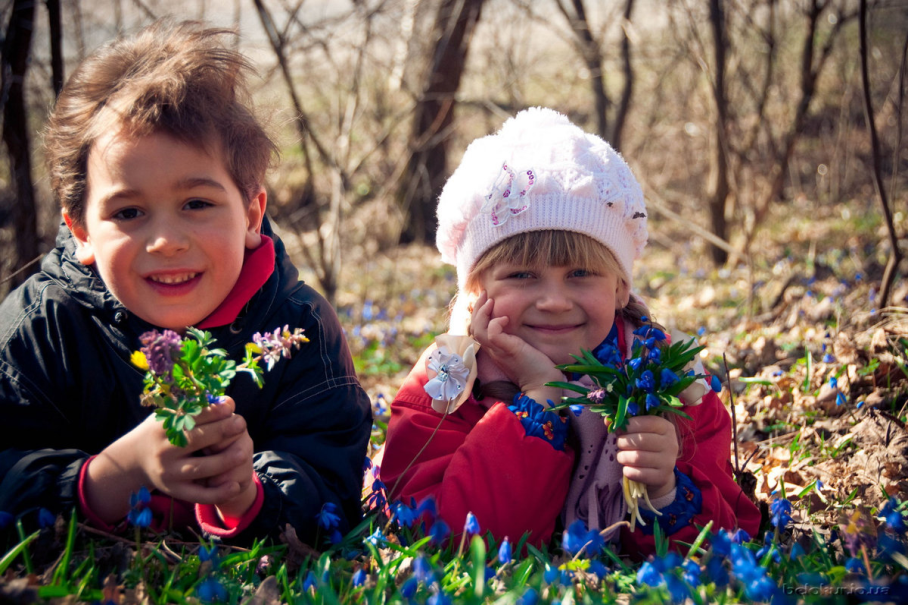 Повторите стихотворение С.Я. МаршакаСнег теперь уже не тот,Потемнел он в поле.На озёрах треснул лёд,Будто раскололи.Облака бегут быстрей.Небо стало выше.Зачирикал воробейВеселей на крыше.Всё чернее с каждым днёмСтёжки и дорожки,И на вербах серебромСветятся серёжки.Разбегайтесь, ручьи,Растекайтесь, лужи.Вылезайте, муравьи,После зимней стужи.Пробирается медведьСквозь лесной валежник.Стали птицы песни петь,И расцвёл подснежник.